В Усть-Катаве расследовано уголовное дело по факту ложного доноса об угоне автомобиляВ дежурную часть ОМВД России по Усть-Катавскому городскому округу обратился житель Трехгорного, 1980 года рождения, и сообщил об угоне своего автомобиля. Сотрудники полиции предупредили заявителя об уголовной ответственности за заведомо ложный донос о совершенном преступлении, но мужчина настаивал на своем заявлении.В ходе мероприятий полицейские установили, что мужчина, приехав в гости к друзьям в Усть-Катав, направился в магазин и совершил дорожно-транспортное происшествие. Во избежание возмещения ущерба, причиненного чужому имуществу, и ответственности за совершенное происшествие заявитель скрылся с места ДТП. Припарковав машину в соседнем дворе, он обратился в полицию и заявил, что его автомобиль угнан.Следствием ОМВД возбуждено уголовное дело по признакам преступления, предусмотренного частью 1 статьи 306 Уголовного кодекса Российской Федерации (заведомо ложный донос). Максимальная санкция данной части статьи – лишение свободы на срок до 2 лет.Подозреваемому избрана мера пресечения в виде подписки о невыезде и надлежащем поведении.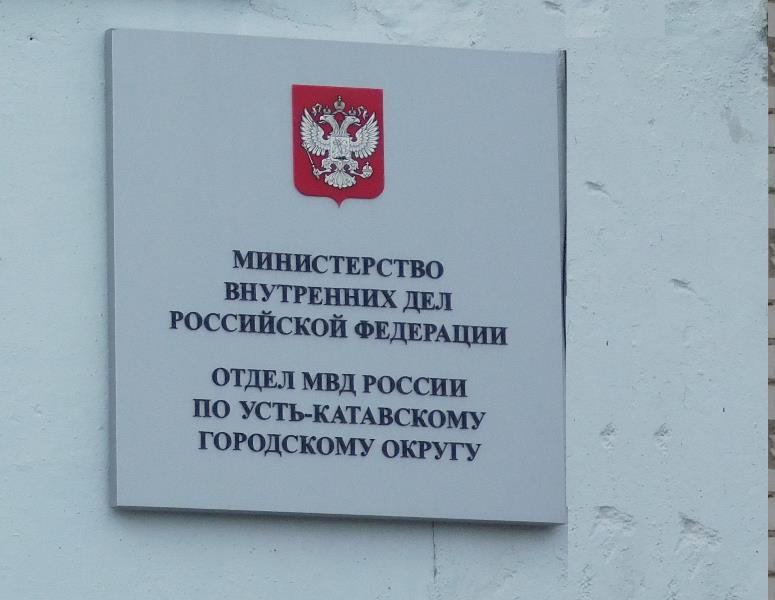 